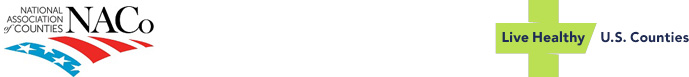 N E W S  R E L E A S EMEDIA CONTACT:



[COUNTY NAME]  joins The NACo Live Healthy Prescription Discounts Program to offer residents valuable savings on everyday prescription medicine costs. () – [COUNTY NAME] today announced its participation in the National Association of Counties (NACo) “Live Healthy” Prescription Discounts which allows them to offer all county residents the opportunity to save money with discounts on everyday prescription medicine costs. The Live Healthy Prescription Discounts Card is free, residents can show it to receive an average of 24%* off the retail price of prescription medicine. Residents who do not have insurance can show their card to save on all prescription purchases. Those who do have insurance can show the card when their prescription medicines are not covered by their insurance. There are no annual limits placed on use, no forms to fill out, no waiting periods, no age or income requirements and no medical condition restrictions. The Live Healthy Discounts Program is NOT health insurance.INSERT QUOTE FROM COUNTY SPOKESPERSON, FULL NAME & TITLE. (Suggested quote is below)Many [COUNTY NAME] families face high costs when paying for prescription medicine. We are very excited to be able to offer them Prescription Discounts that can lead to tangible savings on the everyday costs of prescription medicine. The Live Healthy Prescription Discounts Program will make it easier for our residents to afford the medicine they need to live healthy right here in [COUNTY NAME].*Savings may vary by drug and by pharmacy.About [COUNTY NAME’S] NACo Live Healthy Prescription Discounts ProgramNACo Live Healthy Prescription Discounts is a free program for county residents; there is no fee to join. To get a Free Prescription Discounts Card residents can go to nacorx.org to register and download a free card or they can call toll-free 877-321-2652 to join. This program is administered by CVS/caremark and includes discounts on prescription medications at over 68,000 pharmacies nationwide. Residents simply present the discount card at a participating retail pharmacy along with a prescription(s), and save an average of 24%* on the cost of the prescription drugs. There are no limits on how many times the card can be used. One card can be used for the whole family, including pet prescription medicine. “We’re pleased to work with counties across the country to offer discounts like these to county residents and families who need them,” said NACo President Roy Charles Brooks, commissioner, Tarrant County, Texas.###About NACoThe National Association of Counties (NACo) unites America’s 3,069 county governments.  Founded in 1935, NACo brings county officials together to advocate with a collective voice on national policy, exchange ideas and build new leadership skills, pursue transformational county solutions, enrich the public’s understanding of county government and exercise exemplary leadership in public service. For more information, visit www.naco.org.